Уважаемый	 Владимир Игоревич!Администрация муниципального района Пестравский Самарской области направляет Вам реестр муниципальных нормативно-правовых актов, для включения в Федеральный регистр нормативных правовых актов.Приложение:Глава муниципального района Пестравский                                                                                                   А.П.ЛюбаевСтаркова 8(846-74) 2-24-78АДМИНИСТРАЦИЯ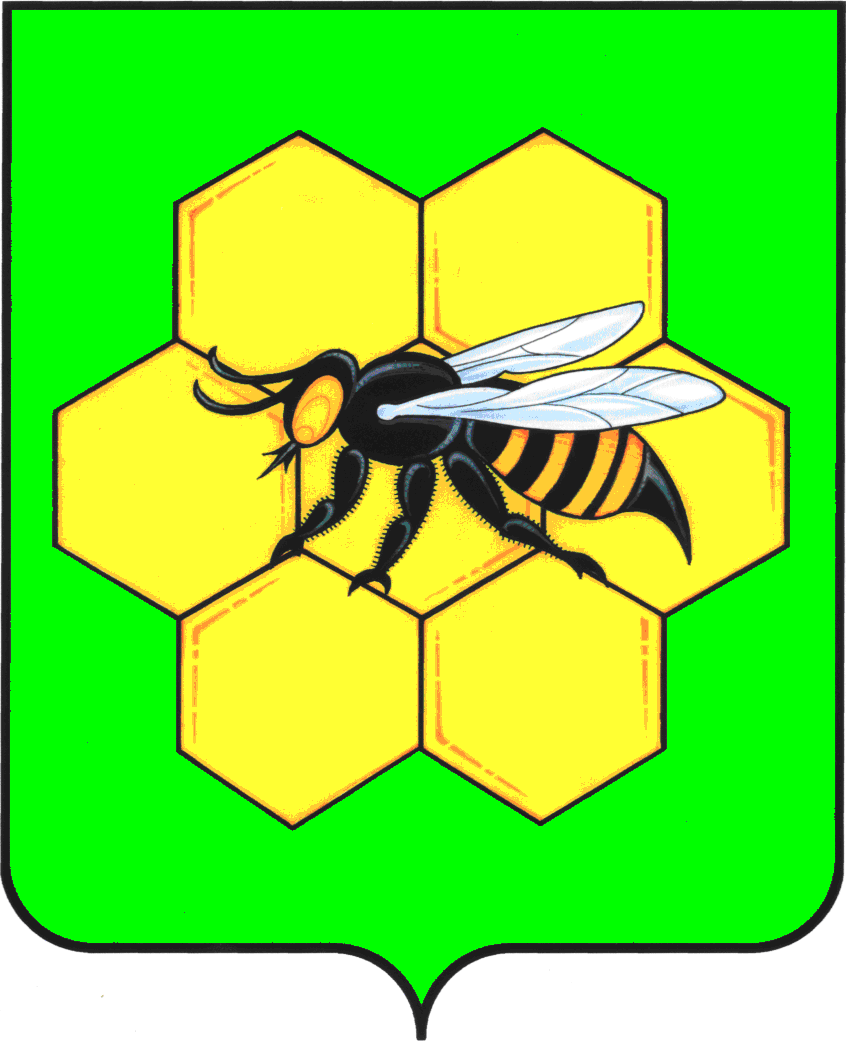 МУНИЦИПАЛЬНОГО РАЙОНА ПЕСТРАВСКИЙСАМАРСКОЙ ОБЛАСТИ446160, с.Пестравка, ул.Крайнюковская, 84Телефон: (84674) 2-15-44, 2-18-35, 2-12-33Факс: (84674) 2-19-33, 2-15-44e-mail: pestravka@samtel.ruот____________________№___________на №__________________от___________Заместителю руководителя Администрации Губернатора Самарской области – руководителю Главного правового управления администрации Губернатора Самарской области В.И.Моргунову 443006, г. Самара, ул. Молодогвардейская, 210, кабинет №506№ п/пНаименование МНПА Номер и дата принятия НПАНомер, дата и источник официального опубликованияПостановление администрации муниципального района Пестравский  «Об утверждении средней стоимости одного квадратного метра общей площади жилья на 1 квартал 2017 года, по муниципальному району Пестравский, для расчета социальной выплаты в рамках реализации подпрограммы «Обеспечение жильем  молодых семей», федеральной целевой программы «Жилище» №37 от 26.01.17Газета "Степь" от 27.01.17 №6 (7249)Постановление администрации муниципального района Пестравский «Об оценке эффективности деятельности органов местного самоуправления сельских поселений в муниципальном районе Пестравский Самарской области»№20 от 17.01.17Газета "Степь" от 27.01.17 №6 (7249)Постановление администрации муниципального района Пестравский  «О  внесении изменений в постановление администрации  муниципального района Пестравский  Самарской  от 19.06.2012г. №620 «Об утверждении положения  о комиссии  администрации  муниципального района Пестравский  по соблюдению требований  к служебному поведению  муниципальных служащих и урегулированию конфликта интересов» №26 от 20.01.17 Газета "Степь" от 27.01.17 №6 (7249)